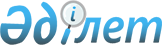 О признании утратившим силу решения Талгарского районного маслихата от 10 апреля 2013 года № 16-80 "Об утверждении границ оценочных зон и поправочных коэффициентов к базовым ставкам платы за земельные участки в населенных пунктах Талгарского района"Решение Талгарского районного маслихата Алматинской области от 5 августа 2014 года № 34-199
      В соответствии с пунктом 5 статьи 7 Закона Республики Казахстан от 23 января 2001 года "О местном государственном управлении и самоуправлении в Республике Казахстан", Талгарский районный маслихат РЕШИЛ:
      1. Признать утратившим силу решения Талгарского районного маслихата от 10 апреля 2013 года № 16-80 "Об утверждении границ оценочных зон и поправочных коэффициентов к базовым ставкам платы за земельные участки в населенных пунктах Талгарского района" (зарегистрированного в Реестре государственной регистрации нормативных правовых актов 17 мая 2013 года за № 2358, опубликованного в районной газете "Талгар" от 25 мая 2013 года №21 (4056), от 01 июня 2013 года №22 (4057).
					© 2012. РГП на ПХВ «Институт законодательства и правовой информации Республики Казахстан» Министерства юстиции Республики Казахстан
				
      Председатель сессии районного маслихата

Е. Бегимбетов

      Секретарь районного маслихата

Д. Тебериков
